DISCUSS Data Governance Issue Escalation Form
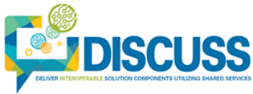 Purpose:  Use this form to escalate project data governance issues when review, assistance or resolution by the DISCUSS Data Governance Subcommittee needed.Use this form for issues that: Cannot be resolved by the Project Team, or at the agency levelRequire resources beyond the scope of the project or data sharing effortRequire multi-agency input or expertise beyond the Project Team/agency level Escalate a Data Issue: The project’s lead Data Steward should complete and submit this form to the DISCUSS Data Governance Coordinator (Coordinator). In the case of a multi-agency effort, Data Stewards may collaborate on submission of a form.  For non-urgent requests, the Coordinator will add the Issue to the agenda of the next regularly scheduled Data Governance meeting and notify the Data Steward(s) within 3 Business Days of receipt of the form. Data Steward(s) must attend the meeting and present the issue to the Data Governance Subcommittee. Timelines can be condensed for urgent requests.Submit the Form: Enter text to respond to each question in Section A; email the completed form and support documentation to the DISCUSS Data Governance Coordinator: datagovernance@omes.ok.gov.Section A:  To be Completed by the Data Steward(s)Section A:  To be Completed by the Data Steward(s)Section A:  To be Completed by the Data Steward(s)Section A:  To be Completed by the Data Steward(s)Submission Date[Date sent to Coordinator]  Entity(s)[Name of Agency(s), Program(s)]Level of Urgency[Not Urgent/Urgent]Data Steward Name / Phone / email[Person(s) submitting/presenting form]Data Steward Name / Phone / email[Person(s) submitting/presenting form]Project Name[If applicable]Project Number[If applicable]Description[Brief description of issue]Impacts [Identified risks and desired results]Possible Solution(s) [Desired or recommended]AttachmentsSection B: To be Completed by the DISCUSS Data Governance SubcommitteeSection B: To be Completed by the DISCUSS Data Governance SubcommitteeSection B: To be Completed by the DISCUSS Data Governance SubcommitteeSection B: To be Completed by the DISCUSS Data Governance SubcommitteeResponse Date [Date response was sent to Data Lead(s)]Requested Information [Requested  by Subcommittee]Recommendations